OFERTA DODATKOWA - SEMESTR LETNI 2019/2020PROSIMY O BIEŻĄCE CZYTANIE AKTUALNOŚCI! INFORMACJE SĄ DOSTĘPNE W: GABLOCIE, INTERNECIE, BIURZE GUTW. SALA, W KTÓREJ ODBYWAJĄ SIĘ ZAJĘCIA, MOŻE ULEC ZMIANIE Z SEMESTRU NA SEMESTR!  PODANA CENA JEST OPŁATĄ ZA SEMESTR ZAJĘĆ. UWAGA: Zajęcia od podstaw zaznaczone są jako „nowa grupa” – pozostałe to kontynuacja.SZACHIŚCI: osoby chcące pograć towarzysko w szachy zapraszamy (z własnymi szachami) w  czwartki: 20 lutego, 5 i 19 marca, 2 i 16 kwietnia, 7 i 21 maja oraz 4 i 18 czerwca w godz. 13.15 – 14.15 do sali 4.51 Wydziału FilologicznegoKoncerty – Sala teatralna budynku Neofilologii (godz. 16.00. Na widownię zapraszamy o 15.45): 28.02 – Piosenka 20 – lecia międzywojennego27.03 – Trzech tenorów17.04 – Sonata wiosenna29.05 – Trzy soprany20.06 – Orkiestra symfoniczna. Zakończenie roku muzycznegoBIURO GUTW: ul. Bażyńskiego 1a, pok. 119, I piętro.Godziny otwarcia: poniedziałek – piątek 08:00 - 15:00www.gutw.ug.edu.pl	          tel.: 58 523 23 54        tel. kom.  725991094              trzeciwiek@ug.edu.pl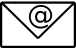 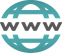 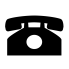 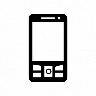 NRPRZEDMIOTPRZEDMIOTPROWADZĄCYPROWADZĄCYDZIEŃDZIEŃDZIEŃSALASALAGODZINAGODZINAGODZINAGODZINAGODZINAGRUPACENALEKTORATY: JĘZYKI OBCELEKTORATY: JĘZYKI OBCELEKTORATY: JĘZYKI OBCELEKTORATY: JĘZYKI OBCELEKTORATY: JĘZYKI OBCELEKTORATY: JĘZYKI OBCELEKTORATY: JĘZYKI OBCELEKTORATY: JĘZYKI OBCELEKTORATY: JĘZYKI OBCELEKTORATY: JĘZYKI OBCELEKTORATY: JĘZYKI OBCELEKTORATY: JĘZYKI OBCELEKTORATY: JĘZYKI OBCELEKTORATY: JĘZYKI OBCELEKTORATY: JĘZYKI OBCELEKTORATY: JĘZYKI OBCELEKTORATY: JĘZYKI OBCE1.3Język angielskiJęzyk angielskimgr Anna Leganponiedziałek poniedziałek poniedziałek C207 WNSC207 WNSC207 WNSC207 WNS12:00-13:0012:00-13:0012:00-13:0012:00-13:00podstawowy + 1001.4Język angielskiJęzyk angielskimgr Anna Leganponiedziałek poniedziałek poniedziałek C207 WNSC207 WNSC207 WNSC207 WNS13:10-14:1013:10-14:1013:10-14:1013:10-14:10średniozaawan.1001.6Język angielskiJęzyk angielskimgr Anna Leganczwartekczwartekczwartek2.49 WFIL2.49 WFIL2.49 WFIL2.49 WFIL09:45-10:4509:45-10:4509:45-10:4509:45-10:45nowa grupa od podstaw1001.5Język angielskiJęzyk angielskimgr Anna Leganczwartekczwartekczwartek2.49 WFIL2.49 WFIL2.49 WFIL2.49 WFIL11:30-12:3011:30-12:3011:30-12:3011:30-12:30średniozaawan.1002.0Język angielskiJęzyk angielskimgr Katarzyna Marcinkiewiczwtorekwtorekwtorek2.51 WFIL2.51 WFIL2.51 WFIL2.51 WFIL08:45-09:4508:45-09:4508:45-09:4508:45-09:45początkująca kont.1002.1Język angielskiJęzyk angielskimgr Katarzyna Marcinkiewiczwtorekwtorekwtorek2.51 WFIL2.51 WFIL2.51 WFIL2.51 WFIL9:55-10:559:55-10:559:55-10:559:55-10:55średniozaawan. (A2/B1)1002.2Język angielskiJęzyk angielskimgr Katarzyna Marcinkiewiczwtorekwtorekwtorek2.51 WFIL2.51 WFIL2.51 WFIL2.51 WFIL11:05-12:0511:05-12:0511:05-12:0511:05-12:05zaawans. (B1/C1)1002.3Język angielskiJęzyk angielskimgr Katarzyna Marcinkiewiczwtorekwtorekwtorek2.51 WFIL2.51 WFIL2.51 WFIL2.51 WFIL12:15-13:1512:15-13:1512:15-13:1512:15-13:15podstawowy +1003.1Język niemieckiJęzyk niemieckimgr Izabela Kowalskaponiedziałekponiedziałekponiedziałek2.51 WFIL2.51 WFIL2.51 WFIL2.51 WFIL16:30-17:3016:30-17:3016:30-17:3016:30-17:30średniozaawans. ++1003.2Język niemieckiJęzyk niemieckimgr Izabela Kowalskawtorekwtorekwtorek2.52 WFIL2.52 WFIL2.52 WFIL2.52 WFIL16:30-17:3016:30-17:3016:30-17:3016:30-17:30poziom zaawansowany1004.1Język niemieckiJęzyk niemieckimgr Angelika LeśniakwtorekwtorekwtorekC104 WNSC104 WNSC104 WNSC104 WNS14:05-15:0514:05-15:0514:05-15:0514:05-15:05kont. podstawowy ++1004.2Język niemieckiJęzyk niemieckimgr Angelika LeśniakwtorekwtorekwtorekC104 WNSC104 WNSC104 WNSC104 WNS15:10-16:4015:10-16:4015:10-16:4015:10-16:40średniozaawansowany1504.3Język niemieckiJęzyk niemieckimgr Angelika Leśniakczwartekczwartekczwartek2.49 WFIL2.49 WFIL2.49 WFIL2.49 WFIL13:10-14:4013:10-14:4013:10-14:4013:10-14:40podstawowy +1505Język rosyjskiJęzyk rosyjskimgr Wanda Klipowtorekwtorekwtorek2.2 WFIL2.2 WFIL2.2 WFIL2.2 WFIL16:00-16:4516:00-16:4516:00-16:4516:00-16:45średnio/zaawansowany806.1Język francuskiJęzyk francuskimgr Ewa Bobrzeckaponiedziałekponiedziałekponiedziałek2.51 WFIL2.51 WFIL2.51 WFIL2.51 WFIL10:00-11:3010:00-11:3010:00-11:3010:00-11:30zaawansowany1506.2Język francuskiJęzyk francuskimgr Ewa Bobrzeckaponiedziałekponiedziałekponiedziałek2.51 WFIL2.51 WFIL2.51 WFIL2.51 WFIL11:45-12:4511:45-12:4511:45-12:4511:45-12:45średniozaawansowany1007.0Język włoskiJęzyk włoskimgr Alina Żołnierkiewicz wtorekwtorekwtorekC203 WNSC203 WNSC203 WNSC203 WNS12:20-13:5012:20-13:5012:20-13:5012:20-13:50średniozaawansowana1507.1Język włoskiJęzyk włoskimgr Alina Żołnierkiewicz wtorekwtorekwtorekC203 WNSC203 WNSC203 WNSC203 WNS14:00-15:0014:00-15:0014:00-15:0014:00-15:00podstawowy +150*7.2Język włoskiJęzyk włoskimgr Alina Żołnierkiewicz wtorekwtorekwtorekC203 WNSC203 WNSC203 WNSC203 WNS15:15-16:1515:15-16:1515:15-16:1515:15-16:15podstawowy ++116**cena zależna od ilości uczestników w grupie*cena zależna od ilości uczestników w grupie*cena zależna od ilości uczestników w grupie*cena zależna od ilości uczestników w grupie*cena zależna od ilości uczestników w grupie*cena zależna od ilości uczestników w grupie*cena zależna od ilości uczestników w grupie*cena zależna od ilości uczestników w grupie*cena zależna od ilości uczestników w grupie*cena zależna od ilości uczestników w grupie*cena zależna od ilości uczestników w grupie*cena zależna od ilości uczestników w grupie*cena zależna od ilości uczestników w grupie*cena zależna od ilości uczestników w grupie*cena zależna od ilości uczestników w grupie*cena zależna od ilości uczestników w grupie*cena zależna od ilości uczestników w grupie8.0Język hiszpański*Język hiszpański*Nancy Villegasponiedziałekponiedziałekponiedziałek319 DREK319 DREK319 DREK319 DREK10:30-12:0010:30-12:0010:30-12:0010:30-12:00średniozaawansowany1508.1Język hiszpański*Język hiszpański*Nancy Villegasśrodaśrodaśroda11:00-12:3011:00-12:3011:00-12:3011:00-12:30nowa grupa od podstaw150*Zajęcia z języka hiszpańskiego rozpoczynają się w marcu 2020*Zajęcia z języka hiszpańskiego rozpoczynają się w marcu 2020*Zajęcia z języka hiszpańskiego rozpoczynają się w marcu 2020*Zajęcia z języka hiszpańskiego rozpoczynają się w marcu 2020*Zajęcia z języka hiszpańskiego rozpoczynają się w marcu 2020*Zajęcia z języka hiszpańskiego rozpoczynają się w marcu 2020*Zajęcia z języka hiszpańskiego rozpoczynają się w marcu 2020*Zajęcia z języka hiszpańskiego rozpoczynają się w marcu 2020*Zajęcia z języka hiszpańskiego rozpoczynają się w marcu 2020*Zajęcia z języka hiszpańskiego rozpoczynają się w marcu 2020*Zajęcia z języka hiszpańskiego rozpoczynają się w marcu 2020*Zajęcia z języka hiszpańskiego rozpoczynają się w marcu 2020*Zajęcia z języka hiszpańskiego rozpoczynają się w marcu 2020*Zajęcia z języka hiszpańskiego rozpoczynają się w marcu 2020*Zajęcia z języka hiszpańskiego rozpoczynają się w marcu 2020*Zajęcia z języka hiszpańskiego rozpoczynają się w marcu 2020*Zajęcia z języka hiszpańskiego rozpoczynają się w marcu 2020WARSZTATY, ZAJĘCIA  HUMANISTYCZNE, PSYCHOLOGICZNEWARSZTATY, ZAJĘCIA  HUMANISTYCZNE, PSYCHOLOGICZNEWARSZTATY, ZAJĘCIA  HUMANISTYCZNE, PSYCHOLOGICZNEWARSZTATY, ZAJĘCIA  HUMANISTYCZNE, PSYCHOLOGICZNEWARSZTATY, ZAJĘCIA  HUMANISTYCZNE, PSYCHOLOGICZNEWARSZTATY, ZAJĘCIA  HUMANISTYCZNE, PSYCHOLOGICZNEWARSZTATY, ZAJĘCIA  HUMANISTYCZNE, PSYCHOLOGICZNEWARSZTATY, ZAJĘCIA  HUMANISTYCZNE, PSYCHOLOGICZNEWARSZTATY, ZAJĘCIA  HUMANISTYCZNE, PSYCHOLOGICZNEWARSZTATY, ZAJĘCIA  HUMANISTYCZNE, PSYCHOLOGICZNEWARSZTATY, ZAJĘCIA  HUMANISTYCZNE, PSYCHOLOGICZNEWARSZTATY, ZAJĘCIA  HUMANISTYCZNE, PSYCHOLOGICZNEWARSZTATY, ZAJĘCIA  HUMANISTYCZNE, PSYCHOLOGICZNEWARSZTATY, ZAJĘCIA  HUMANISTYCZNE, PSYCHOLOGICZNEWARSZTATY, ZAJĘCIA  HUMANISTYCZNE, PSYCHOLOGICZNEWARSZTATY, ZAJĘCIA  HUMANISTYCZNE, PSYCHOLOGICZNEWARSZTATY, ZAJĘCIA  HUMANISTYCZNE, PSYCHOLOGICZNE10.1Warsztaty brydżoweWarsztaty brydżoweJakub Kasprzakwtorekwtorekwtorek2.51 WFIL2.51 WFIL2.51 WFIL2.51 WFIL13:30-15:0013:30-15:0013:30-15:0013:30-15:00średniozaawans. 9010.2Warsztaty brydżoweWarsztaty brydżoweJakub Kasprzakwtorekwtorekwtorek2.51 WFIL2.51 WFIL2.51 WFIL2.51 WFIL15:15-16:4515:15-16:4515:15-16:4515:15-16:45średniozaawans. 9010.3Warsztaty brydżoweWarsztaty brydżoweJakub Kasprzakwtorekwtorekwtorek2.51 WFIL2.51 WFIL2.51 WFIL2.51 WFIL17:00-18:3017:00-18:3017:00-18:3017:00-18:30bardzo zaawansowana9010.3Warsztaty brydżoweWarsztaty brydżoweJakub Kasprzakwtorekwtorekwtorek2.51 WFIL2.51 WFIL2.51 WFIL2.51 WFIL09:00-10:3009:00-10:3009:00-10:3009:00-10:30NOWA GRUPA	9010.4Warsztaty brydżoweWarsztaty brydżoweJakub Kasprzakśrodaśrodaśroda2.51 WFIL2.51 WFIL2.51 WFIL2.51 WFIL10:40-12:1010:40-12:1010:40-12:1010:40-12:10średniozaawans. 9010.5Warsztaty brydżoweWarsztaty brydżoweJakub Kasprzakśrodaśrodaśroda2.51 WFIL2.51 WFIL2.51 WFIL2.51 WFIL12:20-13:5012:20-13:5012:20-13:5012:20-13:50poziom podstawowy9011.1Warsztaty plastyczneWarsztaty plastycznedr sztuki Wojciech ZaniewskiponiedziałekponiedziałekponiedziałekS424 WNSS424 WNSS424 WNSS424 WNS10:00-13:0010:00-13:0010:00-13:0010:00-13:00Poziom I15011.2Warsztaty plastyczneWarsztaty plastycznedr sztuki Wojciech ZaniewskiponiedziałekponiedziałekponiedziałekS424 WNSS424 WNSS424 WNSS424 WNS13:30-16:3013:30-16:3013:30-16:3013:30-16:30Poziom II15011.3Warsztaty plastyczneWarsztaty plastycznedr sztuki Wojciech ZaniewskiwtorekwtorekwtorekS424 WNSS424 WNSS424 WNSS424 WNS10:00-13:0010:00-13:0010:00-13:0010:00-13:00Poziom II15013Podstawy filozofiiPodstawy filozofiimgr Krystyna BembennekpiątekpiątekpiątekS341 WNSS341 WNSS341 WNSS341 WNS13:15-14:4513:15-14:4513:15-14:4513:15-14:45kontynuacja  /nowi8014.1 Spotkania filmoweSpotkania filmowemgr Elwira Rewińskawtorekwtorekwtorek0.28 Biblioteka0.28 Biblioteka0.28 Biblioteka0.28 Biblioteka13:45-16:4513:45-16:4513:45-16:4513:45-16:45Poziom podstawowy +10014.2Spotkania filmoweSpotkania filmowemgr Elwira Rewińskaczwartekczwartekczwartek022 Neofilologia022 Neofilologia022 Neofilologia022 Neofilologia14:00-17:0014:00-17:0014:00-17:0014:00-17:00kontynuacja10015.1Muzyka bliżej nasMuzyka bliżej nasmgr S. Grażyńskapiątekpiątekpiątek411 Rektorat411 Rektorat411 Rektorat411 Rektorat10:00-11:3010:00-11:3010:00-11:3010:00-11:30grupa I8015.2Muzyka bliżej nasMuzyka bliżej nasmgr S. Grażyńskapiątekpiątekpiątek411 Rektorat411 Rektorat411 Rektorat411 Rektorat11:45-13:1511:45-13:1511:45-13:1511:45-13:15grupa II8016.1Historia sztukiHistoria sztukimgr K. Danilewiczponiedziałekponiedziałekponiedziałek0.28 Biblioteka0.28 Biblioteka0.28 Biblioteka0.28 Biblioteka08:30-10:0008:30-10:0008:30-10:0008:30-10:00kontynuacja  (I poziom)8016.2Historia sztukiHistoria sztukimgr K. Danilewiczponiedziałekponiedziałekponiedziałek0.28 Biblioteka0.28 Biblioteka0.28 Biblioteka0.28 Biblioteka10:00-11:3010:00-11:3010:00-11:3010:00-11:30kontynuacja (II poziom)8017.1Turystyka kulturowa**kontynuacja Historii Sztuki Turystyka kulturowa**kontynuacja Historii Sztuki mgr K. Danilewiczśroda środa środa 411 Rektorat 411 Rektorat 411 Rektorat 411 Rektorat 09:00-10:3009:00-10:3009:00-10:3009:00-10:30kontynuacja (IV poziom)8017.2Turystyka kulturowa**kontynuacja Historii Sztuki Turystyka kulturowa**kontynuacja Historii Sztuki mgr K. Danilewiczśroda środa środa 411 Rektorat 411 Rektorat 411 Rektorat 411 Rektorat 10:30-12:0010:30-12:0010:30-12:0010:30-12:00kontynuacja (III poziom)8018Literatura pięknaLiteratura pięknamgr W. Pawłowskiponiedziałekponiedziałekponiedziałek2.51 WFIL2.51 WFIL2.51 WFIL2.51 WFIL13:30-15:0013:30-15:0013:30-15:0013:30-15:00kontynuacja/nowi12020Historia Historia mgr A. BłaszczukponiedziałekponiedziałekponiedziałekA201 WNSA201 WNSA201 WNSA201 WNS15:30-17:0015:30-17:0015:30-17:0015:30-17:00kontynuacja 10021.1Kultura JaponiiKultura Japoniimgr Anna Brałkowskaponiedziałek poniedziałek poniedziałek A205 WNSA205 WNSA205 WNSA205 WNS15:00-16:3015:00-16:3015:00-16:3015:00-16:30kontynuacja5021.2Kultura JaponiiKultura Japoniimgr Anna Brałkowskaponiedziałek poniedziałek poniedziałek A205 WNSA205 WNSA205 WNSA205 WNS16:45-18:1516:45-18:1516:45-18:1516:45-18:15poziom podstawowy +50Terminy zajęć „Kultura Japonii”:   17 lutego, 2, 16 i 30 marca, 6 i 20 kwietnia, 4 i 18 maja 1 i 8 czerwca 2020.Terminy zajęć „Kultura Japonii”:   17 lutego, 2, 16 i 30 marca, 6 i 20 kwietnia, 4 i 18 maja 1 i 8 czerwca 2020.Terminy zajęć „Kultura Japonii”:   17 lutego, 2, 16 i 30 marca, 6 i 20 kwietnia, 4 i 18 maja 1 i 8 czerwca 2020.Terminy zajęć „Kultura Japonii”:   17 lutego, 2, 16 i 30 marca, 6 i 20 kwietnia, 4 i 18 maja 1 i 8 czerwca 2020.Terminy zajęć „Kultura Japonii”:   17 lutego, 2, 16 i 30 marca, 6 i 20 kwietnia, 4 i 18 maja 1 i 8 czerwca 2020.Terminy zajęć „Kultura Japonii”:   17 lutego, 2, 16 i 30 marca, 6 i 20 kwietnia, 4 i 18 maja 1 i 8 czerwca 2020.Terminy zajęć „Kultura Japonii”:   17 lutego, 2, 16 i 30 marca, 6 i 20 kwietnia, 4 i 18 maja 1 i 8 czerwca 2020.Terminy zajęć „Kultura Japonii”:   17 lutego, 2, 16 i 30 marca, 6 i 20 kwietnia, 4 i 18 maja 1 i 8 czerwca 2020.Terminy zajęć „Kultura Japonii”:   17 lutego, 2, 16 i 30 marca, 6 i 20 kwietnia, 4 i 18 maja 1 i 8 czerwca 2020.Terminy zajęć „Kultura Japonii”:   17 lutego, 2, 16 i 30 marca, 6 i 20 kwietnia, 4 i 18 maja 1 i 8 czerwca 2020.Terminy zajęć „Kultura Japonii”:   17 lutego, 2, 16 i 30 marca, 6 i 20 kwietnia, 4 i 18 maja 1 i 8 czerwca 2020.Terminy zajęć „Kultura Japonii”:   17 lutego, 2, 16 i 30 marca, 6 i 20 kwietnia, 4 i 18 maja 1 i 8 czerwca 2020.Terminy zajęć „Kultura Japonii”:   17 lutego, 2, 16 i 30 marca, 6 i 20 kwietnia, 4 i 18 maja 1 i 8 czerwca 2020.Terminy zajęć „Kultura Japonii”:   17 lutego, 2, 16 i 30 marca, 6 i 20 kwietnia, 4 i 18 maja 1 i 8 czerwca 2020.Terminy zajęć „Kultura Japonii”:   17 lutego, 2, 16 i 30 marca, 6 i 20 kwietnia, 4 i 18 maja 1 i 8 czerwca 2020.Terminy zajęć „Kultura Japonii”:   17 lutego, 2, 16 i 30 marca, 6 i 20 kwietnia, 4 i 18 maja 1 i 8 czerwca 2020.Terminy zajęć „Kultura Japonii”:   17 lutego, 2, 16 i 30 marca, 6 i 20 kwietnia, 4 i 18 maja 1 i 8 czerwca 2020.22Psychologia społecznaPsychologia społecznadr Jolanta Dyrdaśrodaśrodaśroda2.7 WFIL2.7 WFIL2.7 WFIL2.7 WFIL2.7 WFIL2.7 WFIL11:30-13:0011:30-13:00kontynuacja/nowi(ostatni semestr)8023Trening PamięciTrening Pamięcidr Edyta BonkwtorekwtorekwtorekC104 WNSC104 WNSC104 WNSC104 WNSC104 WNSC104 WNS13:00-14:0013:00-14:00poziom podstawowy +8024.124.2Terapia tańcem  Terapia tańcem  dr Edyta Bonkczwartekczwartekczwartek41 WS41 WS41 WS41 WS41 WS41 WS13:15-14:1513:15-14:15zaawansowana8024.124.2Terapia tańcem  Terapia tańcem  dr Edyta Bonkczwartekczwartekczwartek41 WS41 WS41 WS41 WS41 WS41 WS14:20-15:2014:20-15:20poziom podstawowy +8025Gimnastyka umysłu Gimnastyka umysłu dr Edyta Bonkczwartekczwartekczwartek2.51 WFIL2.51 WFIL2.51 WFIL2.51 WFIL2.51 WFIL2.51 WFIL11:30-13:0011:30-13:00kontynuacja9026Twórcze myślenie Twórcze myślenie dr Edyta Bonkczwartekczwartekczwartek2.51 WFIL2.51 WFIL2.51 WFIL2.51 WFIL2.51 WFIL2.51 WFIL10:15-11:1510:15-11:15poziom podstawowy +8027.1Psychologia szczęściaPsychologia szczęściamgr Katarzyna Krystekwtorekwtorekwtorek319 DREK319 DREK319 DREK319 DREK319 DREK319 DREK10:30-12:0010:30-12:00poziom podstawowy +8027.2Komunikacja bez przemocyKomunikacja bez przemocymgr Katarzyna Krystekwtorekwtorekwtorek319 DREK319 DREK319 DREK319 DREK319 DREK319 DREK09:00-10:3009:00-10:30nowa grupa NOWOŚĆ80ZAJĘCIA RUCHOWEZAJĘCIA RUCHOWEZAJĘCIA RUCHOWEZAJĘCIA RUCHOWEZAJĘCIA RUCHOWEZAJĘCIA RUCHOWEZAJĘCIA RUCHOWEZAJĘCIA RUCHOWEZAJĘCIA RUCHOWEZAJĘCIA RUCHOWEZAJĘCIA RUCHOWEZAJĘCIA RUCHOWEZAJĘCIA RUCHOWEZAJĘCIA RUCHOWEZAJĘCIA RUCHOWEZAJĘCIA RUCHOWEZAJĘCIA RUCHOWE28.1Gimnastykausprawniającamgr Robert Budnikmgr Robert Budnikmgr Robert Budnikmgr Robert Budnikpiątekpiątekpiątek026 WPiA026 WPiA026 WPiA14:00-14:4514:00-14:4514:00-14:45***8028.2Gimnastykausprawniającamgr Robert Budnikmgr Robert Budnikmgr Robert Budnikmgr Robert Budnikpiątekpiątekpiątek026 WPiA026 WPiA026 WPiA14:45-15:3014:45-15:3014:45-15:30***8029.1Gimnastykausprawniającamgr Robert Budnikmgr Robert Budnikmgr Robert Budnikmgr Robert Budnikponiedziałekponiedziałekponiedziałek62 DREK62 DREK62 DREK11:30-12:1511:30-12:1511:30-12:15***8029.2Gimnastykausprawniającamgr Robert Budnikmgr Robert Budnikmgr Robert Budnikmgr Robert Budnikponiedziałekponiedziałekponiedziałek62 DREK62 DREK62 DREK11:30-12:1511:30-12:1511:30-12:15***8029.2Gimnastykausprawniającamgr Robert Budnikmgr Robert Budnikmgr Robert Budnikmgr Robert Budnikponiedziałekponiedziałekponiedziałek024 WPiA024 WPiA024 WPiA12:30-13.1512:30-13.1512:30-13.15***8029.3Gimnastykausprawniającamgr Robert Budnikmgr Robert Budnikmgr Robert Budnikmgr Robert Budnikponiedziałekponiedziałekponiedziałek024 WPiA024 WPiA024 WPiA13:15-14:0013:15-14:0013:15-14:00***8030.1Gimnastykausprawniającamgr Andrzej Cieplikmgr Andrzej Cieplikmgr Andrzej Cieplikmgr Andrzej Cieplikponiedziałekponiedziałekponiedziałek62 DREK62 DREK62 DREK10:00-10:4510:00-10:4510:00-10:45***8030.2Gimnastykausprawniającamgr Andrzej Cieplikmgr Andrzej Cieplikmgr Andrzej Cieplikmgr Andrzej Cieplikponiedziałekponiedziałekponiedziałek62 DREK62 DREK62 DREK10:45-11:3010:45-11:3010:45-11:30***8030.3Gimnastykausprawniającamgr Andrzej Cieplikmgr Andrzej Cieplikmgr Andrzej Cieplikmgr Andrzej Cieplikwtorekwtorekwtorek62 DREK62 DREK62 DREK11:00-11:4511:00-11:4511:00-11:45***8030.4Gimnastykausprawniającamgr Andrzej Cieplikmgr Andrzej Cieplikmgr Andrzej Cieplikmgr Andrzej Cieplikwtorekwtorekwtorek62 DREK62 DREK62 DREK11:45-12:30                        11:45-12:30                        11:45-12:30                        ***8030.5Gimnastyka ogólnamgr Andrzej Cieplikmgr Andrzej Cieplikmgr Andrzej Cieplikmgr Andrzej Cieplikśrodaśrodaśroda024 WPiA024 WPiA024 WPiA12:30 -13:3012:30 -13:3012:30 -13:30***8030.6Gimnastyka ogólnamgr Andrzej Cieplikmgr Andrzej Cieplikmgr Andrzej Cieplikmgr Andrzej Cieplikśrodaśrodaśroda024 WPiA024 WPiA024 WPiA13:30-14:0013:30-14:0013:30-14:00***8030.7Gimnastyka ogólnamgr Andrzej Cieplikmgr Andrzej Cieplikmgr Andrzej Cieplikmgr Andrzej Cieplikczwartekczwartekczwartek024 WPiA024 WPiA024 WPiA14:00-14:4514:00-14:4514:00-14:45***8030.8Gimnastyka ogólnamgr Andrzej Cieplikmgr Andrzej Cieplikmgr Andrzej Cieplikmgr Andrzej Cieplikczwartekczwartekczwartek024 WPiA024 WPiA024 WPiA14:45-15:3014:45-15:3014:45-15:30***8032.1Gimnastyka dla pańsiłowniamgr Janina Górtowskamgr Janina Górtowskamgr Janina Górtowskamgr Janina Górtowskapiątekpiątekpiątek026 WPiA026 WPiA026 WPiA12:30-13:1512:30-13:1512:30-13:15***8032.2Gimnastyka dla pańsiłowniamgr Janina Górtowskamgr Janina Górtowskamgr Janina Górtowskamgr Janina Górtowskapiątekpiątekpiątek026 WPiA026 WPiA026 WPiA13:15-14:0013:15-14:0013:15-14:00***8032.3Gimnastyka dla pańfitnessmgr Janina Górtowskamgr Janina Górtowskamgr Janina Górtowskamgr Janina Górtowskasobota sobota sobota 024 WPiA024 WPiA024 WPiA09:00-9:4509:00-9:4509:00-9:45***8033Tai- chimgr Ignacy Hadałamgr Ignacy Hadałamgr Ignacy Hadałamgr Ignacy Hadałaponiedziałekponiedziałekponiedziałek41 WS41 WS41 WS09:55-10:5509:55-10:5509:55-10:55***9034.1Szkoła pleców - ćwiczenia plecówmgr Ignacy Hadałamgr Ignacy Hadałamgr Ignacy Hadałamgr Ignacy Hadałaponiedziałekponiedziałekponiedziałek41 WS41 WS41 WS08:15-9:0008:15-9:0008:15-9:00***8034.2Szkoła pleców - ćwiczenia plecówmgr Ignacy Hadałamgr Ignacy Hadałamgr Ignacy Hadałamgr Ignacy Hadałaponiedziałekponiedziałekponiedziałek41 WS41 WS41 WS09:05-9:5009:05-9:5009:05-9:50***8034.3Szkoła pleców - ćwiczenia plecówmgr Ignacy Hadałamgr Ignacy Hadałamgr Ignacy Hadałamgr Ignacy Hadałaponiedziałekponiedziałekponiedziałek41 WS41 WS41 WS11:00-11:4511:00-11:4511:00-11:45***8034.4Szkoła pleców - ćwiczenia plecówmgr Ignacy Hadałamgr Ignacy Hadałamgr Ignacy Hadałamgr Ignacy Hadałaponiedziałekponiedziałekponiedziałek41 WS41 WS41 WS11:50-12:3511:50-12:3511:50-12:35***8034.5Szkoła pleców - ćwiczenia plecówmgr Ignacy Hadałamgr Ignacy Hadałamgr Ignacy Hadałamgr Ignacy Hadałaponiedziałekponiedziałekponiedziałek41 WS41 WS41 WS12:40-13:2512:40-13:2512:40-13:25***8034.6Szkoła pleców - ćwiczenia plecówmgr Ignacy Hadałamgr Ignacy Hadałamgr Ignacy Hadałamgr Ignacy Hadałaponiedziałekponiedziałekponiedziałek41 WS41 WS41 WS14:00-14:4514:00-14:4514:00-14:45***8034.7Szkoła pleców - ćwiczenia plecówmgr Ignacy Hadałamgr Ignacy Hadałamgr Ignacy Hadałamgr Ignacy Hadałaponiedziałekponiedziałekponiedziałek41 WS41 WS41 WS14:50-15:3514:50-15:3514:50-15:35***8034.8Szkoła pleców - ćwiczenia plecówmgr Ignacy Hadałamgr Ignacy Hadałamgr Ignacy Hadałamgr Ignacy Hadałapiątekpiątekpiątek41 WS41 WS41 WS08:00 - 8:4508:00 - 8:4508:00 - 8:45***8034.9Szkoła pleców - ćwiczenia plecówmgr Ignacy Hadałamgr Ignacy Hadałamgr Ignacy Hadałamgr Ignacy Hadałapiątekpiątekpiątek41 WS41 WS41 WS08:50 - 9:3508:50 - 9:3508:50 - 9:35***8034.10Szkoła pleców - ćwiczenia plecówmgr Ignacy Hadałamgr Ignacy Hadałamgr Ignacy Hadałamgr Ignacy Hadałapiątekpiątekpiątek41 WS41 WS41 WS09:40- 10:2509:40- 10:2509:40- 10:25***8034.11Szkoła pleców - ćwiczenia plecówmgr Ignacy Hadałamgr Ignacy Hadałamgr Ignacy Hadałamgr Ignacy Hadałapiątekpiątekpiątek41 WS41 WS41 WS10:30 -11:1510:30 -11:1510:30 -11:15***8034.12Szkoła pleców - ćwiczenia plecówmgr Ignacy Hadałamgr Ignacy Hadałamgr Ignacy Hadałamgr Ignacy Hadałapiątekpiątekpiątek41 WS41 WS41 WS11:20- 12:0511:20- 12:0511:20- 12:05***8036.1Qi gong medycznymgr Artur Stasiakmgr Artur Stasiakmgr Artur Stasiakmgr Artur Stasiakwtorekwtorekwtorek41 WS41 WS41 WS12:00-13:0012:00-13:0012:00-13:00***10036.2Joga relaksacyjnamgr Artur Stasiakmgr Artur Stasiakmgr Artur Stasiakmgr Artur Stasiakwtorekwtorekwtorek41 WS41 WS41 WS13:10-13:5513:10-13:5513:10-13:55***10036.3Hatajogamgr Artur Stasiakmgr Artur Stasiakmgr Artur Stasiakmgr Artur Stasiakwtorekwtorekwtorek41 WS41 WS41 WS14:00-15:3014:00-15:3014:00-15:30***14036.4Joga relaks. - wolna mgr Artur Stasiakmgr Artur Stasiakmgr Artur Stasiakmgr Artur Stasiakczwartekczwartekczwartek41 WS41 WS41 WS09:00-9:4509:00-9:4509:00-9:45***10036.5Joga relaksacyjnamgr Artur Stasiakmgr Artur Stasiakmgr Artur Stasiakmgr Artur Stasiakczwartekczwartekczwartek41 WS41 WS41 WS9:55-10:409:55-10:409:55-10:40***10036.6Automasażmgr Artur Stasiakmgr Artur Stasiakmgr Artur Stasiakmgr Artur Stasiakczwartekczwartekczwartek41 WS41 WS41 WS10:50-11:5010:50-11:5010:50-11:50***12036.7Joga relaksacyjnamgr Artur Stasiakmgr Artur Stasiakmgr Artur Stasiakmgr Artur Stasiakczwartekczwartekczwartek41 WS41 WS41 WS12:00-12:4512:00-12:4512:00-12:45***10039.1Marsz po zdrowiedla każdego!(nordic walking) mgr Joanna Rogowska **parking Al. J. Pawła z ul. Czarny Dwórmgr Joanna Rogowska **parking Al. J. Pawła z ul. Czarny Dwórmgr Joanna Rogowska **parking Al. J. Pawła z ul. Czarny Dwórmgr Joanna Rogowska **parking Al. J. Pawła z ul. Czarny DwórponiedziałekponiedziałekponiedziałekMiejsce zbiórki**  Miejsce zbiórki**  Miejsce zbiórki**  09:30-11:0009:30-11:0009:30-11:00***10039.3Marsz po zdrowiedla każdego!(nordic walking) mgr Joanna Rogowska **parking Al. J. Pawła z ul. Czarny Dwórmgr Joanna Rogowska **parking Al. J. Pawła z ul. Czarny Dwórmgr Joanna Rogowska **parking Al. J. Pawła z ul. Czarny Dwórmgr Joanna Rogowska **parking Al. J. Pawła z ul. Czarny DwórczwartekczwartekczwartekMiejsce zbiórki**  Miejsce zbiórki**  Miejsce zbiórki**  09:30-11:0009:30-11:0009:30-11:00***10039.4Marsz po zdrowiedla każdego!(nordic walking) mgr Joanna Rogowska **parking Al. J. Pawła z ul. Czarny Dwórmgr Joanna Rogowska **parking Al. J. Pawła z ul. Czarny Dwórmgr Joanna Rogowska **parking Al. J. Pawła z ul. Czarny Dwórmgr Joanna Rogowska **parking Al. J. Pawła z ul. Czarny DwórczwartekczwartekczwartekMiejsce zbiórki**  Miejsce zbiórki**  Miejsce zbiórki**  11:30-13:0011:30-13:0011:30-13:00***100ZAJĘCIA TANECZNEZAJĘCIA TANECZNEZAJĘCIA TANECZNEZAJĘCIA TANECZNEZAJĘCIA TANECZNEZAJĘCIA TANECZNEZAJĘCIA TANECZNEZAJĘCIA TANECZNEZAJĘCIA TANECZNEZAJĘCIA TANECZNEZAJĘCIA TANECZNEZAJĘCIA TANECZNEZAJĘCIA TANECZNEZAJĘCIA TANECZNEZAJĘCIA TANECZNEZAJĘCIA TANECZNEZAJĘCIA TANECZNE40.1TAŃCE ŚWIATAmgr Magdalena Langowska - Sparzakmgr Magdalena Langowska - Sparzakmgr Magdalena Langowska - Sparzakmgr Magdalena Langowska - Sparzakpiątekpiątekpiątek41 WS41 WS41 WS12:15-13:1512:15-13:1512:15-13:15poziom podstawowy +8040.2Salsamgr Magdalena Langowska - Sparzakmgr Magdalena Langowska - Sparzakmgr Magdalena Langowska - Sparzakmgr Magdalena Langowska - Sparzakpiątekpiątekpiątek41 WS41 WS41 WS13:20-14:2013:20-14:2013:20-14:20poziom podstawowy +8041.2Taniec orientalnymgr Małgorzata Krzaczyńskamgr Małgorzata Krzaczyńskamgr Małgorzata Krzaczyńskamgr Małgorzata Krzaczyńskawtorekwtorekwtorek41 WS41 WS41 WS10:00-10:4510:00-10:4510:00-10:45zaawansowana8041.3Latino/broadway jazz dla kobietmgr Małgorzata Krzaczyńskamgr Małgorzata Krzaczyńskamgr Małgorzata Krzaczyńskamgr Małgorzata Krzaczyńskawtorekwtorekwtorek41 WS41 WS41 WS11:00-11:4511:00-11:4511:00-11:45poziom podstawowy +8042.1Taniec country+ lady latino solo mgr Tomasz Bieńmgr Tomasz Bieńmgr Tomasz Bieńmgr Tomasz Bieńśrodaśrodaśroda41 WS41 WS41 WS10:00-11:1510:00-11:1510:00-11:15poziom II (zaawans.)12042.2Taniec country+ lady latino solo mgr Tomasz Bieńmgr Tomasz Bieńmgr Tomasz Bieńmgr Tomasz Bieńśrodaśrodaśroda41 WS41 WS41 WS13:00-14:1513:00-14:1513:00-14:15poziom I (podstawy)12042.3Taniec dla każdego! pary/solomgr Tomasz Bieńmgr Tomasz Bieńmgr Tomasz Bieńmgr Tomasz Bieńśrodaśrodaśroda41 WS41 WS41 WS11:30-12:4511:30-12:4511:30-12:45poziom podstawowy +120ZAJĘCIA KOMPUTEROWE, sala 2018 WPiAZAJĘCIA KOMPUTEROWE, sala 2018 WPiAZAJĘCIA KOMPUTEROWE, sala 2018 WPiAZAJĘCIA KOMPUTEROWE, sala 2018 WPiAZAJĘCIA KOMPUTEROWE, sala 2018 WPiAZAJĘCIA KOMPUTEROWE, sala 2018 WPiAZAJĘCIA KOMPUTEROWE, sala 2018 WPiAZAJĘCIA KOMPUTEROWE, sala 2018 WPiAZAJĘCIA KOMPUTEROWE, sala 2018 WPiAZAJĘCIA KOMPUTEROWE, sala 2018 WPiAZAJĘCIA KOMPUTEROWE, sala 2018 WPiAZAJĘCIA KOMPUTEROWE, sala 2018 WPiAZAJĘCIA KOMPUTEROWE, sala 2018 WPiAZAJĘCIA KOMPUTEROWE, sala 2018 WPiAZAJĘCIA KOMPUTEROWE, sala 2018 WPiAZAJĘCIA KOMPUTEROWE, sala 2018 WPiAZAJĘCIA KOMPUTEROWE, sala 2018 WPiA43.1Daniel Darul Komputersala 2018 WPiAczwartekczwartekczwartekczwartek 09:00-10:00 09:00-10:00 09:00-10:00ABC komputera + kontynuacja/nowa grupaABC komputera + kontynuacja/nowa grupaABC komputera + kontynuacja/nowa grupaABC komputera + kontynuacja/nowa grupaABC komputera + kontynuacja/nowa grupaABC komputera + kontynuacja/nowa grupaABC komputera + kontynuacja/nowa grupa10043.2Daniel Darul Komputersala 2018 WPiAczwartekczwartekczwartekczwartek10:00-11:3010:00-11:3010:00-11:30ABC komputera + kontynuacja/nowa grupaABC komputera + kontynuacja/nowa grupaABC komputera + kontynuacja/nowa grupaABC komputera + kontynuacja/nowa grupaABC komputera + kontynuacja/nowa grupaABC komputera + kontynuacja/nowa grupaABC komputera + kontynuacja/nowa grupa15043.3Daniel Darul Komputersala 2018 WPiAczwartekczwartekczwartekczwartek11:30-12:3011:30-12:3011:30-12:30ABC komputera + kontynuacja/nowa grupaABC komputera + kontynuacja/nowa grupaABC komputera + kontynuacja/nowa grupaABC komputera + kontynuacja/nowa grupaABC komputera + kontynuacja/nowa grupaABC komputera + kontynuacja/nowa grupaABC komputera + kontynuacja/nowa grupa10043.4Daniel Darul Komputersala 2018 WPiAczwartekczwartekczwartekczwartek12:30-14:0012:30-14:0012:30-14:00ABC komputera + kontynuacja/nowa grupaABC komputera + kontynuacja/nowa grupaABC komputera + kontynuacja/nowa grupaABC komputera + kontynuacja/nowa grupaABC komputera + kontynuacja/nowa grupaABC komputera + kontynuacja/nowa grupaABC komputera + kontynuacja/nowa grupa15043.5Daniel Darul Komputersala 2018 WPiAczwartekczwartekczwartekczwartek14:00-15:0014:00-15:0014:00-15:00ABC komputera + kontynuacja/nowa grupaABC komputera + kontynuacja/nowa grupaABC komputera + kontynuacja/nowa grupaABC komputera + kontynuacja/nowa grupaABC komputera + kontynuacja/nowa grupaABC komputera + kontynuacja/nowa grupaABC komputera + kontynuacja/nowa grupa10043.6Daniel Darul Komputersala 2018 WPiApiątekpiątekpiątekpiątek09:00-10:3009:00-10:3009:00-10:30ABC: smartfony i inne elektroniczne gadżety 
nowa grupa   NOWOŚĆABC: smartfony i inne elektroniczne gadżety 
nowa grupa   NOWOŚĆABC: smartfony i inne elektroniczne gadżety 
nowa grupa   NOWOŚĆABC: smartfony i inne elektroniczne gadżety 
nowa grupa   NOWOŚĆABC: smartfony i inne elektroniczne gadżety 
nowa grupa   NOWOŚĆABC: smartfony i inne elektroniczne gadżety 
nowa grupa   NOWOŚĆABC: smartfony i inne elektroniczne gadżety 
nowa grupa   NOWOŚĆ10043.7Daniel Darul Komputersala 2018 WPiApiątekpiątekpiątekpiątek10:30:12:0010:30:12:0010:30:12:00ABC: smartfony i inne elektroniczne gadżety 
nowa grupa    NOWOŚĆABC: smartfony i inne elektroniczne gadżety 
nowa grupa    NOWOŚĆABC: smartfony i inne elektroniczne gadżety 
nowa grupa    NOWOŚĆABC: smartfony i inne elektroniczne gadżety 
nowa grupa    NOWOŚĆABC: smartfony i inne elektroniczne gadżety 
nowa grupa    NOWOŚĆABC: smartfony i inne elektroniczne gadżety 
nowa grupa    NOWOŚĆABC: smartfony i inne elektroniczne gadżety 
nowa grupa    NOWOŚĆ100Religie świata i historia GdańskaReligie świata i historia GdańskaReligie świata i historia GdańskaReligie świata i historia GdańskaReligie świata i historia GdańskaReligie świata i historia GdańskaReligie świata i historia GdańskaReligie świata i historia GdańskaReligie świata i historia GdańskaReligie świata i historia GdańskaReligie świata i historia GdańskaReligie świata i historia GdańskaReligie świata i historia GdańskaReligie świata i historia GdańskaReligie świata i historia GdańskaReligie świata i historia GdańskaReligie świata i historia Gdańska44.1dr Maria Giedzśroda środa środa środa 14:00-15:0014:00-15:0014:00-15:00Religie świata Religie świata Religie świata Religie świata Religie świata 2.51 WFIL2.51 WFIL8044.2dr Maria Giedzśroda środa środa środa 12:45-13:4512:45-13:4512:45-13:45Religie świata Religie świata Religie świata Religie świata Religie świata 2.18 WFIL2.18 WFIL8045.1mgr Waldemar Borzestowskiczwartekczwartekczwartekczwartek09:45-11:1509:45-11:1509:45-11:15Historia GdańskaHistoria GdańskaHistoria GdańskaHistoria GdańskaHistoria Gdańska2.7 WFIL2.7 WFIL4045.2mgr Waldemar Borzestowskiczwartekczwartekczwartekczwartek14:00-15:3014:00-15:3014:00-15:30Historia GdańskaHistoria GdańskaHistoria GdańskaHistoria GdańskaHistoria Gdańska2.6 WFIL2.6 WFIL40NOWOŚĆ –WARSZTATY NOWOŚĆ –WARSZTATY NOWOŚĆ –WARSZTATY NOWOŚĆ –WARSZTATY NOWOŚĆ –WARSZTATY NOWOŚĆ –WARSZTATY NOWOŚĆ –WARSZTATY NOWOŚĆ –WARSZTATY NOWOŚĆ –WARSZTATY NOWOŚĆ –WARSZTATY NOWOŚĆ –WARSZTATY NOWOŚĆ –WARSZTATY NOWOŚĆ –WARSZTATY NOWOŚĆ –WARSZTATY NOWOŚĆ –WARSZTATY NOWOŚĆ –WARSZTATY NOWOŚĆ –WARSZTATY 46.1dr Maciej Rydel środa środa środa środa 11:00- 12:3011:00- 12:3011:00- 12:30Pałace, dwory i ich mieszkańcyPałace, dwory i ich mieszkańcyPałace, dwory i ich mieszkańcyPałace, dwory i ich mieszkańcyPałace, dwory i ich mieszkańcy4037 WPiA4037 WPiA8047.1mgr Jerzy Snakowski czwartek 
(raz w miesiącu)czwartek 
(raz w miesiącu)czwartek 
(raz w miesiącu)czwartek 
(raz w miesiącu)11:45 – 13:0011:45 – 13:0011:45 – 13:00Warsztaty operoweWarsztaty operoweWarsztaty operoweWarsztaty operoweWarsztaty operowe4037 WPiA4037 WPiA80Terminy zajęć „Warsztatów operowych”:  20 lutego, 12 marca, 9 kwietnia, 21 maja, 18 czerwca Terminy zajęć „Warsztatów operowych”:  20 lutego, 12 marca, 9 kwietnia, 21 maja, 18 czerwca Terminy zajęć „Warsztatów operowych”:  20 lutego, 12 marca, 9 kwietnia, 21 maja, 18 czerwca Terminy zajęć „Warsztatów operowych”:  20 lutego, 12 marca, 9 kwietnia, 21 maja, 18 czerwca Terminy zajęć „Warsztatów operowych”:  20 lutego, 12 marca, 9 kwietnia, 21 maja, 18 czerwca Terminy zajęć „Warsztatów operowych”:  20 lutego, 12 marca, 9 kwietnia, 21 maja, 18 czerwca Terminy zajęć „Warsztatów operowych”:  20 lutego, 12 marca, 9 kwietnia, 21 maja, 18 czerwca Terminy zajęć „Warsztatów operowych”:  20 lutego, 12 marca, 9 kwietnia, 21 maja, 18 czerwca Terminy zajęć „Warsztatów operowych”:  20 lutego, 12 marca, 9 kwietnia, 21 maja, 18 czerwca Terminy zajęć „Warsztatów operowych”:  20 lutego, 12 marca, 9 kwietnia, 21 maja, 18 czerwca Terminy zajęć „Warsztatów operowych”:  20 lutego, 12 marca, 9 kwietnia, 21 maja, 18 czerwca Terminy zajęć „Warsztatów operowych”:  20 lutego, 12 marca, 9 kwietnia, 21 maja, 18 czerwca Terminy zajęć „Warsztatów operowych”:  20 lutego, 12 marca, 9 kwietnia, 21 maja, 18 czerwca Terminy zajęć „Warsztatów operowych”:  20 lutego, 12 marca, 9 kwietnia, 21 maja, 18 czerwca Terminy zajęć „Warsztatów operowych”:  20 lutego, 12 marca, 9 kwietnia, 21 maja, 18 czerwca Terminy zajęć „Warsztatów operowych”:  20 lutego, 12 marca, 9 kwietnia, 21 maja, 18 czerwca Terminy zajęć „Warsztatów operowych”:  20 lutego, 12 marca, 9 kwietnia, 21 maja, 18 czerwca 48.1mgr Olga Dębickaczwartek 
(raz w miesiącu)czwartek 
(raz w miesiącu)czwartek 
(raz w miesiącu)czwartek 
(raz w miesiącu)11:30 – 13:3011:30 – 13:3011:30 – 13:30Archiwizowanie losów Gdańszczan Archiwizowanie losów Gdańszczan Archiwizowanie losów Gdańszczan Archiwizowanie losów Gdańszczan Archiwizowanie losów Gdańszczan 4037 WPiA4037 WPiA90Terminy zajęć „Archiwizowanie losów Gdańszczan”:  20 lutego, 27 marca, 2 kwietnia, 14 maja, 4 czerwcaTerminy zajęć „Archiwizowanie losów Gdańszczan”:  20 lutego, 27 marca, 2 kwietnia, 14 maja, 4 czerwcaTerminy zajęć „Archiwizowanie losów Gdańszczan”:  20 lutego, 27 marca, 2 kwietnia, 14 maja, 4 czerwcaTerminy zajęć „Archiwizowanie losów Gdańszczan”:  20 lutego, 27 marca, 2 kwietnia, 14 maja, 4 czerwcaTerminy zajęć „Archiwizowanie losów Gdańszczan”:  20 lutego, 27 marca, 2 kwietnia, 14 maja, 4 czerwcaTerminy zajęć „Archiwizowanie losów Gdańszczan”:  20 lutego, 27 marca, 2 kwietnia, 14 maja, 4 czerwcaTerminy zajęć „Archiwizowanie losów Gdańszczan”:  20 lutego, 27 marca, 2 kwietnia, 14 maja, 4 czerwcaTerminy zajęć „Archiwizowanie losów Gdańszczan”:  20 lutego, 27 marca, 2 kwietnia, 14 maja, 4 czerwcaTerminy zajęć „Archiwizowanie losów Gdańszczan”:  20 lutego, 27 marca, 2 kwietnia, 14 maja, 4 czerwcaTerminy zajęć „Archiwizowanie losów Gdańszczan”:  20 lutego, 27 marca, 2 kwietnia, 14 maja, 4 czerwcaTerminy zajęć „Archiwizowanie losów Gdańszczan”:  20 lutego, 27 marca, 2 kwietnia, 14 maja, 4 czerwcaTerminy zajęć „Archiwizowanie losów Gdańszczan”:  20 lutego, 27 marca, 2 kwietnia, 14 maja, 4 czerwcaTerminy zajęć „Archiwizowanie losów Gdańszczan”:  20 lutego, 27 marca, 2 kwietnia, 14 maja, 4 czerwcaTerminy zajęć „Archiwizowanie losów Gdańszczan”:  20 lutego, 27 marca, 2 kwietnia, 14 maja, 4 czerwcaTerminy zajęć „Archiwizowanie losów Gdańszczan”:  20 lutego, 27 marca, 2 kwietnia, 14 maja, 4 czerwcaTerminy zajęć „Archiwizowanie losów Gdańszczan”:  20 lutego, 27 marca, 2 kwietnia, 14 maja, 4 czerwcaTerminy zajęć „Archiwizowanie losów Gdańszczan”:  20 lutego, 27 marca, 2 kwietnia, 14 maja, 4 czerwca49.1mgr Maria Warylewskaczwartek 
(dwa razy w miesiącu)czwartek 
(dwa razy w miesiącu)czwartek 
(dwa razy w miesiącu)czwartek 
(dwa razy w miesiącu)09:00-11:0009:00-11:0009:00-11:00Warsztaty kreatywne(decoupage i florystyka)Warsztaty kreatywne(decoupage i florystyka)Warsztaty kreatywne(decoupage i florystyka)Warsztaty kreatywne(decoupage i florystyka)Warsztaty kreatywne(decoupage i florystyka)S424 WNS 
(sala plastyczna)S424 WNS 
(sala plastyczna)100*Terminy zajęć „Warsztatów kreatywnych”: 27 lutego, 12 i 26 marca, 9 i 23 kwietnia,  14 i 28 maja,  4 i 18 czerwca* Warsztaty kreatywne – z uwagi na charakter zajęć możliwa będzie konieczność zakupu niektórych materiałów we własnym zakresie.Terminy zajęć „Warsztatów kreatywnych”: 27 lutego, 12 i 26 marca, 9 i 23 kwietnia,  14 i 28 maja,  4 i 18 czerwca* Warsztaty kreatywne – z uwagi na charakter zajęć możliwa będzie konieczność zakupu niektórych materiałów we własnym zakresie.Terminy zajęć „Warsztatów kreatywnych”: 27 lutego, 12 i 26 marca, 9 i 23 kwietnia,  14 i 28 maja,  4 i 18 czerwca* Warsztaty kreatywne – z uwagi na charakter zajęć możliwa będzie konieczność zakupu niektórych materiałów we własnym zakresie.Terminy zajęć „Warsztatów kreatywnych”: 27 lutego, 12 i 26 marca, 9 i 23 kwietnia,  14 i 28 maja,  4 i 18 czerwca* Warsztaty kreatywne – z uwagi na charakter zajęć możliwa będzie konieczność zakupu niektórych materiałów we własnym zakresie.Terminy zajęć „Warsztatów kreatywnych”: 27 lutego, 12 i 26 marca, 9 i 23 kwietnia,  14 i 28 maja,  4 i 18 czerwca* Warsztaty kreatywne – z uwagi na charakter zajęć możliwa będzie konieczność zakupu niektórych materiałów we własnym zakresie.Terminy zajęć „Warsztatów kreatywnych”: 27 lutego, 12 i 26 marca, 9 i 23 kwietnia,  14 i 28 maja,  4 i 18 czerwca* Warsztaty kreatywne – z uwagi na charakter zajęć możliwa będzie konieczność zakupu niektórych materiałów we własnym zakresie.Terminy zajęć „Warsztatów kreatywnych”: 27 lutego, 12 i 26 marca, 9 i 23 kwietnia,  14 i 28 maja,  4 i 18 czerwca* Warsztaty kreatywne – z uwagi na charakter zajęć możliwa będzie konieczność zakupu niektórych materiałów we własnym zakresie.Terminy zajęć „Warsztatów kreatywnych”: 27 lutego, 12 i 26 marca, 9 i 23 kwietnia,  14 i 28 maja,  4 i 18 czerwca* Warsztaty kreatywne – z uwagi na charakter zajęć możliwa będzie konieczność zakupu niektórych materiałów we własnym zakresie.Terminy zajęć „Warsztatów kreatywnych”: 27 lutego, 12 i 26 marca, 9 i 23 kwietnia,  14 i 28 maja,  4 i 18 czerwca* Warsztaty kreatywne – z uwagi na charakter zajęć możliwa będzie konieczność zakupu niektórych materiałów we własnym zakresie.Terminy zajęć „Warsztatów kreatywnych”: 27 lutego, 12 i 26 marca, 9 i 23 kwietnia,  14 i 28 maja,  4 i 18 czerwca* Warsztaty kreatywne – z uwagi na charakter zajęć możliwa będzie konieczność zakupu niektórych materiałów we własnym zakresie.Terminy zajęć „Warsztatów kreatywnych”: 27 lutego, 12 i 26 marca, 9 i 23 kwietnia,  14 i 28 maja,  4 i 18 czerwca* Warsztaty kreatywne – z uwagi na charakter zajęć możliwa będzie konieczność zakupu niektórych materiałów we własnym zakresie.Terminy zajęć „Warsztatów kreatywnych”: 27 lutego, 12 i 26 marca, 9 i 23 kwietnia,  14 i 28 maja,  4 i 18 czerwca* Warsztaty kreatywne – z uwagi na charakter zajęć możliwa będzie konieczność zakupu niektórych materiałów we własnym zakresie.Terminy zajęć „Warsztatów kreatywnych”: 27 lutego, 12 i 26 marca, 9 i 23 kwietnia,  14 i 28 maja,  4 i 18 czerwca* Warsztaty kreatywne – z uwagi na charakter zajęć możliwa będzie konieczność zakupu niektórych materiałów we własnym zakresie.Terminy zajęć „Warsztatów kreatywnych”: 27 lutego, 12 i 26 marca, 9 i 23 kwietnia,  14 i 28 maja,  4 i 18 czerwca* Warsztaty kreatywne – z uwagi na charakter zajęć możliwa będzie konieczność zakupu niektórych materiałów we własnym zakresie.Terminy zajęć „Warsztatów kreatywnych”: 27 lutego, 12 i 26 marca, 9 i 23 kwietnia,  14 i 28 maja,  4 i 18 czerwca* Warsztaty kreatywne – z uwagi na charakter zajęć możliwa będzie konieczność zakupu niektórych materiałów we własnym zakresie.Terminy zajęć „Warsztatów kreatywnych”: 27 lutego, 12 i 26 marca, 9 i 23 kwietnia,  14 i 28 maja,  4 i 18 czerwca* Warsztaty kreatywne – z uwagi na charakter zajęć możliwa będzie konieczność zakupu niektórych materiałów we własnym zakresie.Terminy zajęć „Warsztatów kreatywnych”: 27 lutego, 12 i 26 marca, 9 i 23 kwietnia,  14 i 28 maja,  4 i 18 czerwca* Warsztaty kreatywne – z uwagi na charakter zajęć możliwa będzie konieczność zakupu niektórych materiałów we własnym zakresie.NOWOŚĆ – gimnastyka z elementami samoobronyNOWOŚĆ – gimnastyka z elementami samoobronyNOWOŚĆ – gimnastyka z elementami samoobronyNOWOŚĆ – gimnastyka z elementami samoobronyNOWOŚĆ – gimnastyka z elementami samoobronyNOWOŚĆ – gimnastyka z elementami samoobronyNOWOŚĆ – gimnastyka z elementami samoobronyNOWOŚĆ – gimnastyka z elementami samoobronyNOWOŚĆ – gimnastyka z elementami samoobronyNOWOŚĆ – gimnastyka z elementami samoobronyNOWOŚĆ – gimnastyka z elementami samoobronyNOWOŚĆ – gimnastyka z elementami samoobronyNOWOŚĆ – gimnastyka z elementami samoobronyNOWOŚĆ – gimnastyka z elementami samoobronyNOWOŚĆ – gimnastyka z elementami samoobronyNOWOŚĆ – gimnastyka z elementami samoobronyNOWOŚĆ – gimnastyka z elementami samoobrony50.1Kuba Jakubczykwtorekwtorekwtorekwtorek09:00-09:4509:00-09:4509:00-09:45Gimnastyka z elementami samoobronyGimnastyka z elementami samoobronyGimnastyka z elementami samoobronyGimnastyka z elementami samoobronyGimnastyka z elementami samoobrony41 WS41 WS8050.2Kuba Jakubczykśrodaśrodaśrodaśroda08:30-09:1508:30-09:1508:30-09:15Gimnastyka z elementami samoobronyGimnastyka z elementami samoobronyGimnastyka z elementami samoobronyGimnastyka z elementami samoobronyGimnastyka z elementami samoobronyKŁADKI KŁADKI 80*PRZED ROZPOCZĘCIEM ZAJĘĆ PROSIMY O SPRAWDZENIE SAL, W KTÓRYCH ZAJĘCIA BĘDĄ SIĘ ODBYWAĆ!!!*PRZED ROZPOCZĘCIEM ZAJĘĆ PROSIMY O SPRAWDZENIE SAL, W KTÓRYCH ZAJĘCIA BĘDĄ SIĘ ODBYWAĆ!!!*PRZED ROZPOCZĘCIEM ZAJĘĆ PROSIMY O SPRAWDZENIE SAL, W KTÓRYCH ZAJĘCIA BĘDĄ SIĘ ODBYWAĆ!!!*PRZED ROZPOCZĘCIEM ZAJĘĆ PROSIMY O SPRAWDZENIE SAL, W KTÓRYCH ZAJĘCIA BĘDĄ SIĘ ODBYWAĆ!!!*PRZED ROZPOCZĘCIEM ZAJĘĆ PROSIMY O SPRAWDZENIE SAL, W KTÓRYCH ZAJĘCIA BĘDĄ SIĘ ODBYWAĆ!!!*PRZED ROZPOCZĘCIEM ZAJĘĆ PROSIMY O SPRAWDZENIE SAL, W KTÓRYCH ZAJĘCIA BĘDĄ SIĘ ODBYWAĆ!!!*PRZED ROZPOCZĘCIEM ZAJĘĆ PROSIMY O SPRAWDZENIE SAL, W KTÓRYCH ZAJĘCIA BĘDĄ SIĘ ODBYWAĆ!!!*PRZED ROZPOCZĘCIEM ZAJĘĆ PROSIMY O SPRAWDZENIE SAL, W KTÓRYCH ZAJĘCIA BĘDĄ SIĘ ODBYWAĆ!!!*PRZED ROZPOCZĘCIEM ZAJĘĆ PROSIMY O SPRAWDZENIE SAL, W KTÓRYCH ZAJĘCIA BĘDĄ SIĘ ODBYWAĆ!!!*PRZED ROZPOCZĘCIEM ZAJĘĆ PROSIMY O SPRAWDZENIE SAL, W KTÓRYCH ZAJĘCIA BĘDĄ SIĘ ODBYWAĆ!!!*PRZED ROZPOCZĘCIEM ZAJĘĆ PROSIMY O SPRAWDZENIE SAL, W KTÓRYCH ZAJĘCIA BĘDĄ SIĘ ODBYWAĆ!!!*PRZED ROZPOCZĘCIEM ZAJĘĆ PROSIMY O SPRAWDZENIE SAL, W KTÓRYCH ZAJĘCIA BĘDĄ SIĘ ODBYWAĆ!!!*PRZED ROZPOCZĘCIEM ZAJĘĆ PROSIMY O SPRAWDZENIE SAL, W KTÓRYCH ZAJĘCIA BĘDĄ SIĘ ODBYWAĆ!!!*PRZED ROZPOCZĘCIEM ZAJĘĆ PROSIMY O SPRAWDZENIE SAL, W KTÓRYCH ZAJĘCIA BĘDĄ SIĘ ODBYWAĆ!!!*PRZED ROZPOCZĘCIEM ZAJĘĆ PROSIMY O SPRAWDZENIE SAL, W KTÓRYCH ZAJĘCIA BĘDĄ SIĘ ODBYWAĆ!!!*PRZED ROZPOCZĘCIEM ZAJĘĆ PROSIMY O SPRAWDZENIE SAL, W KTÓRYCH ZAJĘCIA BĘDĄ SIĘ ODBYWAĆ!!!*PRZED ROZPOCZĘCIEM ZAJĘĆ PROSIMY O SPRAWDZENIE SAL, W KTÓRYCH ZAJĘCIA BĘDĄ SIĘ ODBYWAĆ!!!